EVALUATION GEOGRAPHIE 1.									3ème 3Les aires urbaines.Partie 1 : Analyser et comprendre des documents. Document 2 : L’étalement urbain vu par un dessionateur de presse , dessin de Chaunu paru das le journal Ouest France, 2014.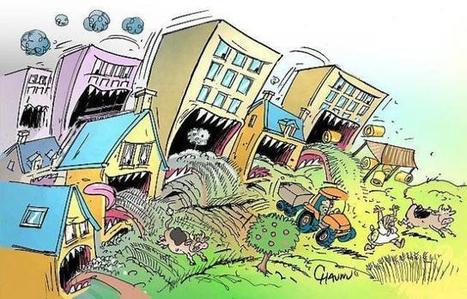 Partie 2 : Maitriser différents langages.  Exercice1 : Se repérer dans l’espace (5 pts)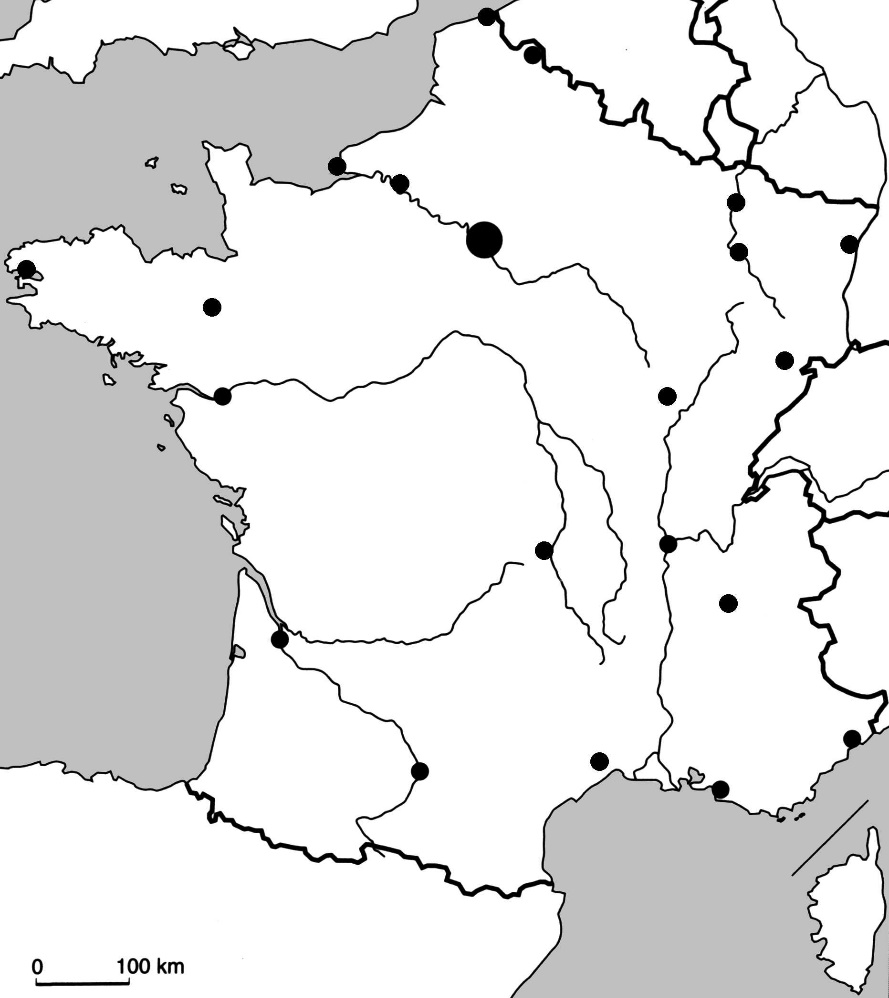 Exercice 2 : Pratiquer différents langages (le schéma) 5 pts 1/ Complétez la légende du schéma suivant puis reportez tous les figurés sur le schémaSchéma d’une aire urbaine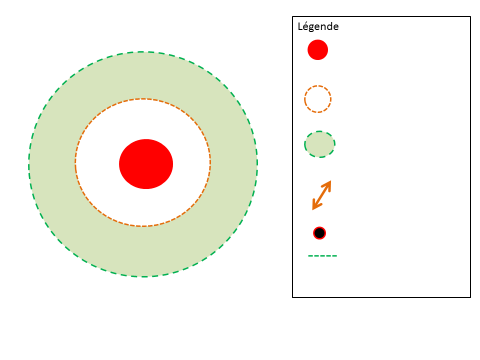 2/ A l’aide des photographies projetées au tableau, dites à quelle partie de l’aire urbaine appartiennent :La photo 1 :………………………….................................................La photo 2 :.......................................................................................CORRECTION : Partie 11/ Périurbanisation : diffusion de l’urbanisation dans un espace encore rural.2/ Elles sont en croissance car elle accueille de nouveaux habitants, attirés par « l’habitat individuel, le cadre de vie rural » et surtout des prix modérés.3/ cette périurbanisation a été possible grâce à la généralisation de l’automobile.4/ C’est une caricature de presse5/ Elle dénonce l’étalement urbain, le fait que la ville s’agrandisse sur la campagne, privant ainsi la France de terres agricoles. 6/	Depuis les années 70, les aires urbaines se développent et petit à petit s’étendent sur les campagnes environnantes : ce phénomène d’étalement urbain touche aujourd’hui toutes les métropoles françaises. Comment le décrire ?	Les aires urbaines sont aujourd’hui très étalées dans l’espace : en effet les couronnes périurbaines connaissent une forte croissance. La généralisation de la voiture, le cout modéré des loyers, l’espace accessible et la possibilité de posséder une maison individuelle ont poussé les français à s’installe toujours plus loin des centre villes. Les migrations pendulaires longues se sont donc accrues.	Mais cela ne va pas s’en poser de problèmes : des problèmes environnementaux (pollution liée au déplacement en voiture), temps de transports de plus en plus long, perte du lien social, cout financier pour équiper ces lotissements très éloignés…C’est pourquoi aujourd’hui le phénomène se réduit.Partie 2 : Exercice 1 : cf carteExercice 2 : cf croquisPhoto 1 : centre ville            photo 2 : couronne périurbaineCORRECTION : Partie 11/ Périurbanisation : diffusion de l’urbanisation dans un espace encore rural.2/ Elles sont en croissance car elle accueille de nouveaux habitants, attirés par « l’habitat individuel, le cadre de vie rural » et surtout des prix modérés.3/ cette périurbanisation a été possible grâce à la généralisation de l’automobile.4/ C’est une caricature de presse5/ Elle dénonce l’étalement urbain, le fait que la ville s’agrandisse sur la campagne, privant ainsi la France de terres agricoles. 6/	Depuis les années 70, les aires urbaines se développent et petit à petit s’étendent sur les campagnes environnantes : ce phénomène d’étalement urbain touche aujourd’hui toutes les métropoles françaises. Comment le décrire ?	Les aires urbaines sont aujourd’hui très étalées dans l’espace : en effet les couronnes périurbaines connaissent une forte croissance. La généralisation de la voiture, le cout modéré des loyers, l’espace accessible et la possibilité de posséder une maison individuelle ont poussé les français à s’installe toujours plus loin des centre villes. Les migrations pendulaires longues se sont donc accrues.	Mais cela ne va pas s’en poser de problèmes : des problèmes environnementaux (pollution liée au déplacement en voiture), temps de transports de plus en plus long, perte du lien social, cout financier pour équiper ces lotissements très éloignés…C’est pourquoi aujourd’hui le phénomène se réduit.Partie 2 : Exercice 1 : cf carteExercice 2 : cf croquisPhoto 1 : centre ville            photo 2 : couronne périurbaineNote et Appréciation :Note et Appréciation :Note et Appréciation :Note et Appréciation :Note et Appréciation :Compétences évaluéesTrès bonne maitriseMaitrise satisfaisanteMaitrise fragileMaitrise insuffisanteC 5. Analyser et comprendre des documentsC 2. Se repérer dans l’espaceC 6. Pratiquer différents langages 